UNIVERSIDAD DE NARIÑO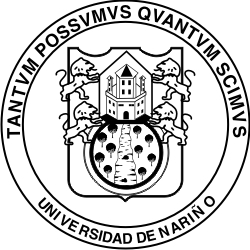 Aula de InformáticaFORMATO DE HOJA DE VIDA            DATOS PERSONALES          FORMACIÓN ACADEMICA         EXPERIENCIA DOCENTE            CURSOS FIRMA Nota: Toda la información consignada en este documento debe tener ajunto sus soportes respectivos.APELLIDOS:NOMBRES:DOCUMENTO DE IDENTIFICACIÓN:TIPOCÉDULACÉDULAPASAPORTECÉDULA DE EXTRANJERIACÉDULA DE EXTRANJERIADIRECCIÓN DE RESIDENCIA:TELEFONO FIJOCELULAR(ES)CELULAR(ES)CORREO ELECTRÓNICO:EDUCACION SUPERIOR (PREGRADO Y POSTGRADO)DILIGENCIE ESTE PUNTO EN ESTRICTO ORDEN CRONOLÓGICO (del mas actual al más antiguo), EN MODALIDAD ACADÉMICA ESCRIBA:UN (UNIVERSITARIA),                 ES (ESPECIALIZACIÓN),                              MG (MAESTRÍA O MAGISTER),	DOC (DOCTORADO O PHD)EDUCACION SUPERIOR (PREGRADO Y POSTGRADO)DILIGENCIE ESTE PUNTO EN ESTRICTO ORDEN CRONOLÓGICO (del mas actual al más antiguo), EN MODALIDAD ACADÉMICA ESCRIBA:UN (UNIVERSITARIA),                 ES (ESPECIALIZACIÓN),                              MG (MAESTRÍA O MAGISTER),	DOC (DOCTORADO O PHD)EDUCACION SUPERIOR (PREGRADO Y POSTGRADO)DILIGENCIE ESTE PUNTO EN ESTRICTO ORDEN CRONOLÓGICO (del mas actual al más antiguo), EN MODALIDAD ACADÉMICA ESCRIBA:UN (UNIVERSITARIA),                 ES (ESPECIALIZACIÓN),                              MG (MAESTRÍA O MAGISTER),	DOC (DOCTORADO O PHD)EDUCACION SUPERIOR (PREGRADO Y POSTGRADO)DILIGENCIE ESTE PUNTO EN ESTRICTO ORDEN CRONOLÓGICO (del mas actual al más antiguo), EN MODALIDAD ACADÉMICA ESCRIBA:UN (UNIVERSITARIA),                 ES (ESPECIALIZACIÓN),                              MG (MAESTRÍA O MAGISTER),	DOC (DOCTORADO O PHD)EDUCACION SUPERIOR (PREGRADO Y POSTGRADO)DILIGENCIE ESTE PUNTO EN ESTRICTO ORDEN CRONOLÓGICO (del mas actual al más antiguo), EN MODALIDAD ACADÉMICA ESCRIBA:UN (UNIVERSITARIA),                 ES (ESPECIALIZACIÓN),                              MG (MAESTRÍA O MAGISTER),	DOC (DOCTORADO O PHD)EDUCACION SUPERIOR (PREGRADO Y POSTGRADO)DILIGENCIE ESTE PUNTO EN ESTRICTO ORDEN CRONOLÓGICO (del mas actual al más antiguo), EN MODALIDAD ACADÉMICA ESCRIBA:UN (UNIVERSITARIA),                 ES (ESPECIALIZACIÓN),                              MG (MAESTRÍA O MAGISTER),	DOC (DOCTORADO O PHD)EDUCACION SUPERIOR (PREGRADO Y POSTGRADO)DILIGENCIE ESTE PUNTO EN ESTRICTO ORDEN CRONOLÓGICO (del mas actual al más antiguo), EN MODALIDAD ACADÉMICA ESCRIBA:UN (UNIVERSITARIA),                 ES (ESPECIALIZACIÓN),                              MG (MAESTRÍA O MAGISTER),	DOC (DOCTORADO O PHD)MODALIDADACADÉMICANo. SEMESTRESAPROBADOSGRADUADOGRADUADONOMBRE DE LOS ESTUDIOSO TÍTULO OBTENIDOTERMINACIÓNTERMINACIÓNMODALIDADACADÉMICANo. SEMESTRESAPROBADOSSINONOMBRE DE LOS ESTUDIOSO TÍTULO OBTENIDOMESAÑOTENGA EN CUENTA:LA EXPERIENCIA LABORAL CUENTA A PARTIR DE LA OBTENCIÓN DE SU TITULO PROFESIONAL UNIVERSITARIOTENGA EN CUENTA:LA EXPERIENCIA LABORAL CUENTA A PARTIR DE LA OBTENCIÓN DE SU TITULO PROFESIONAL UNIVERSITARIOTENGA EN CUENTA:LA EXPERIENCIA LABORAL CUENTA A PARTIR DE LA OBTENCIÓN DE SU TITULO PROFESIONAL UNIVERSITARIOTENGA EN CUENTA:LA EXPERIENCIA LABORAL CUENTA A PARTIR DE LA OBTENCIÓN DE SU TITULO PROFESIONAL UNIVERSITARIOTENGA EN CUENTA:LA EXPERIENCIA LABORAL CUENTA A PARTIR DE LA OBTENCIÓN DE SU TITULO PROFESIONAL UNIVERSITARIOTENGA EN CUENTA:LA EXPERIENCIA LABORAL CUENTA A PARTIR DE LA OBTENCIÓN DE SU TITULO PROFESIONAL UNIVERSITARIOTENGA EN CUENTA:LA EXPERIENCIA LABORAL CUENTA A PARTIR DE LA OBTENCIÓN DE SU TITULO PROFESIONAL UNIVERSITARIOTENGA EN CUENTA:LA EXPERIENCIA LABORAL CUENTA A PARTIR DE LA OBTENCIÓN DE SU TITULO PROFESIONAL UNIVERSITARIOTENGA EN CUENTA:LA EXPERIENCIA LABORAL CUENTA A PARTIR DE LA OBTENCIÓN DE SU TITULO PROFESIONAL UNIVERSITARIOTENGA EN CUENTA:LA EXPERIENCIA LABORAL CUENTA A PARTIR DE LA OBTENCIÓN DE SU TITULO PROFESIONAL UNIVERSITARIOCARGONOMBRE DE LA INSTITUCIÓNTIPO DE INSTITUCIÓNTIPO DE INSTITUCIÓNCIUDAD O MUNICIPIOFECHA DE INGRESOFECHA DE INGRESOTERMINACIÓNTERMINACIÓNTIEMPO LABORADO EN SEMESTRESINTENSIDAD HORARIA SEMANALCARGONOMBRE DE LA INSTITUCIÓNPÚBLICAPRIVADACIUDAD O MUNICIPIOMESAÑOMESAÑOTIEMPO LABORADO EN SEMESTRESINTENSIDAD HORARIA SEMANALPARA TODOS LOS EFECTOS LEGALES, CERTIFICO QUE LOS DATOS POR MI ANOTADOS EN EL PRESENTE FORMATO DE HOJA DE VIDA, SON VERACES, (ARTÍCULO 5o. DE LA LEY 190/95)._____________________________________ Firma					c.c. 